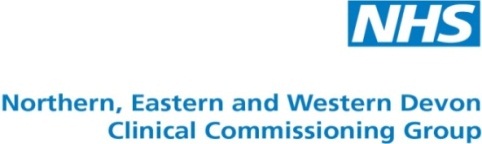 Suspected Haematological Cancer Referral Form AdultsClinical History (significant past and current medical history):<Summary(table)>Current Medication:<Medication(table)>Blood Tests (if available – last 3 months)<Pathology & Radiology Reports(table)>Allergies:<Allergies & Sensitivities(table)>Smoking:  <Diagnoses>BMI (if available):   <Latest BMI>   Alcohol (if available)  <Numerics>Patient DetailsPatient DetailsPatient DetailsPatient DetailsSurname:  <Patient Name>Surname:  <Patient Name>Date of Birth:  <Date of birth>Date of Birth:  <Date of birth>Forename(s):  <Patient Name>Forename(s):  <Patient Name>Gender:  <Gender>Gender:  <Gender>Address (inc postcode):<Patient Address>Address (inc postcode):<Patient Address>NHS Number:  <NHS number>NHS Number:  <NHS number>Telephone Numbers Please check tel nos with patientTel No (Home):<Patient Contact Details>Tel No (work):<Patient Contact Details>Tel No (Mobile):<Patient Contact Details>GP DetailsGP DetailsGP DetailsGP DetailsReferring GP:  <Sender Name>Referring GP:  <Sender Name>GP Tel No:  <Organisation Details>GP Tel No:  <Organisation Details>Practice Name:  <Organisation Details>Practice Name:  <Organisation Details>Practice Email Address:       Practice Email Address:       Practice Address: <Organisation Address>Practice Address: <Organisation Address>Date of decision to refer:      Date of decision to refer:      Patient InformationPatient InformationPatient InformationPatient InformationDoes your patient have a learning disability?		 Does your patient have a learning disability?		 Does your patient have a learning disability?		  Yes     No   Is your patient able to give informed consent?			 Is your patient able to give informed consent?			 Is your patient able to give informed consent?			  Yes     No   Is your patient fit for day case investigation?				 Is your patient fit for day case investigation?				 Is your patient fit for day case investigation?				  Yes     No   If a translator is required, please specify language:       If a translator is required, please specify language:       If a translator is required, please specify language:       If a translator is required, please specify language:       Is patient on any of the following medications?     Is patient on any of the following medications?     Is patient on any of the following medications?     Is patient on any of the following medications?     Aspirin                                           Yes     No   Indication for therapy:       Indication for therapy:       Clopidogrel /Prasugrel etc .          Yes      No           Indication for therapy:       Indication for therapy:       Warfarin    Yes      No   Indication for therapy:       Indication for therapy:       NOAC (Rivaroxaban etc.)            Yes      No   Indication for therapy:       Indication for therapy:       Insulin Yes      No   It would be helpful if you could provide performance status information (please tick as appropriate) Fully active    Able to carry out light work    Up & about 50% of waking time   Limited to self-care, confined to bed/chair 50% No self-care, confined to bed/chair 100%Please confirm that the patient is aware that this is a suspected cancer referral:   Yes	 NoDate(s) that patient is unable to attend within the next two weeks:       If patient is not available for the next 2 weeks, and aware of nature of referral, consider seeing patient again to reassess symptoms and refer when able and willing to accept an appointment.Level of Cancer Concern (completion optional)Level of Cancer Concern (completion optional)All patients should meet NICE guidelines for suspected cancer 2015 “I’m very concerned that my patient has cancer” “I’m unsure, it might well be cancer but there are other equally plausible explanations.” “I don’t think it likely that my patient has cancer but they meet the guidelines.”Reasons for referring Please detail patient and relevant family history, examination and investigation findings, your conclusions and what needs excluding or attach referral letter.All patients should meet NICE guidelines for suspected cancer 2015 “I’m very concerned that my patient has cancer” “I’m unsure, it might well be cancer but there are other equally plausible explanations.” “I don’t think it likely that my patient has cancer but they meet the guidelines.”Reasons for referring Please detail patient and relevant family history, examination and investigation findings, your conclusions and what needs excluding or attach referral letter.Referral CriteriaReferral CriteriaAcute LeukaemiaIf a blood film suggests an acute leukaemia please arrange an immediate admission with a haematologist.Acute LeukaemiaIf a blood film suggests an acute leukaemia please arrange an immediate admission with a haematologist.Myeloma Results of protein electrophoresis or a Bence-Jones protein urine test suggest myeloma. Radiology reported as suggestive of myeloma and myeloma screen confirms myelomaWhen considering referral take into account other features including: hypercalcaemia, abnormal full blood count, acute kidney injury.A myeloma screen includes: full blood count, renal function, calcium, protein electrophoresis, urinary Bence Jones ProteinMyeloma is unlikely with a IgG <15g/l or IgA<10g/l in the absence of other symptoms (e.g. renal failure, hypercalcaemia, back pain, bone marrow failure), in which case consider a routine referral Spinal cord compression or acute kidney injury suspected of being caused by myeloma should be discussed more urgently with on call haematologist A polyclonal (diffuse) increase in gammaglobulin is not associated with haematological malignancy.Myeloma Results of protein electrophoresis or a Bence-Jones protein urine test suggest myeloma. Radiology reported as suggestive of myeloma and myeloma screen confirms myelomaWhen considering referral take into account other features including: hypercalcaemia, abnormal full blood count, acute kidney injury.A myeloma screen includes: full blood count, renal function, calcium, protein electrophoresis, urinary Bence Jones ProteinMyeloma is unlikely with a IgG <15g/l or IgA<10g/l in the absence of other symptoms (e.g. renal failure, hypercalcaemia, back pain, bone marrow failure), in which case consider a routine referral Spinal cord compression or acute kidney injury suspected of being caused by myeloma should be discussed more urgently with on call haematologist A polyclonal (diffuse) increase in gammaglobulin is not associated with haematological malignancy.Hodgkin's & Non-Hodgkin's lymphoma Unexplained lymphadenopathy Unexplained lymphadenopathy is defined as >1cm and persisting for six weeks Unexplained palpable splenomegaly  Unexplained radiological splenomegaly plus symptoms or signs When considering referral take into account any associated symptoms, particularly unexplained high fever, drenching night sweats (with or without weight loss), shortness of breath, pruritus or alcohol-induced lymph node pain.Hodgkin's & Non-Hodgkin's lymphoma Unexplained lymphadenopathy Unexplained lymphadenopathy is defined as >1cm and persisting for six weeks Unexplained palpable splenomegaly  Unexplained radiological splenomegaly plus symptoms or signs When considering referral take into account any associated symptoms, particularly unexplained high fever, drenching night sweats (with or without weight loss), shortness of breath, pruritus or alcohol-induced lymph node pain.Please attach the following recent pathology results if available (less than 8 weeks old)MyelomaFBC, renal function, calcium, serum protein electrophoresis, urinary Bence Jones ProteinLymphomaFBC U+Es, LFTs, LDHChronic Lymphoid Leukaemia (CLL) is not an indication for a 2 week wait referralClinical SummaryFor hospital to complete         UBRN:                                                      Received Date: 